Awareness EventFor people living with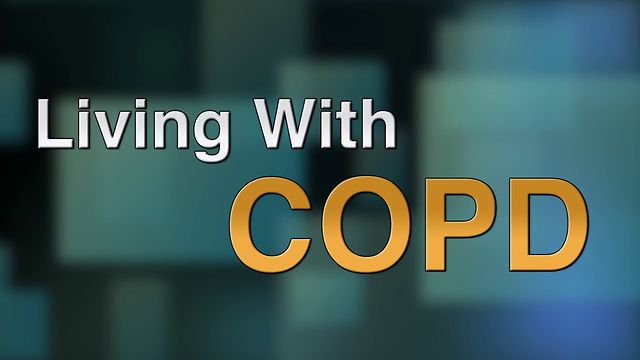 chronic obstructive pulmonary disease, emphysema and chronic bronchitison Thursday 23rd March ‘172.00-4.00pm at the Trinity Centre, WallingtonNHS Sutton CCG and Sutton GP Practices are working in partnership to bring together local NHS services, social services, and voluntary groups and organisations to improve the health and well-being of local people living with COPD.Trinity Centre, Holy Trinity Church, Maldon Rd, Wallington, SM6 8BLAll the activities are free, including blood pressure checks, medicine reviews, home safety checks, short talks and a wide range of information will be available to take away. Come and browse the information stands and meet the professionals delivering local services, including:Breathe EasyCommunity PharmacistsEnd of Life CareLiveWell Sutton Respiratory Specialist Nurses St Raphael’s HospiceSutton Carers Centres Sutton Shop MobilitySutton Uplift And more……………….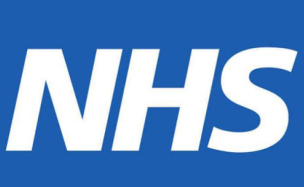 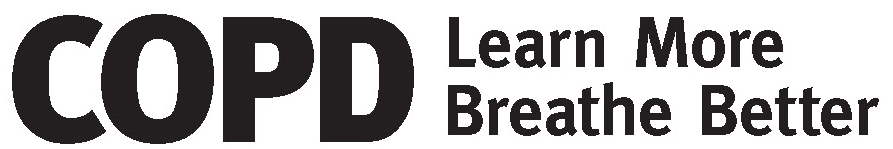 